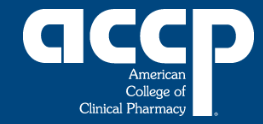 Clinical Administration PRNMEETING summaryEvent Name:	2018 ACCP Global Conference on Clinical Pharmacy, Clinical Administration PRN Business Meeting and Networking ForumLocation:	Sheraton Seattle Hotel, Aspen Room	Date/Time:					
Submitted by Nitish Bangalore, PharmD, BCPS on .Agenda itemDiscussionDiscussionDiscussionNext StepsResponsible partyCall to orderMeeting started at 6:40 pmMeeting started at 6:40 pmMeeting started at 6:40 pmTamaraIntroductionsMeeting attendees introduced themselvesMeeting attendees introduced themselvesMeeting attendees introduced themselvesAttendeesIntroductionsNew officers were introducedNew officers were introducedNew officers were introducedThank you to Venita Papillon for her contributions to the PRN the past several yearsOfficersIntroductionsChairTamara MalmThank you to Venita Papillon for her contributions to the PRN the past several yearsOfficersIntroductionsChair-ElectCindy BrasherThank you to Venita Papillon for her contributions to the PRN the past several yearsOfficersIntroductionsSecretary-TreasurerNitish BangaloreThank you to Venita Papillon for her contributions to the PRN the past several yearsOfficersIntroductionsPast ChairElizabeth MichaletsThank you to Venita Papillon for her contributions to the PRN the past several yearsOfficersIntroductionsBoard of Regents LiaisonShawn McFarlandThank you to Venita Papillon for her contributions to the PRN the past several yearsOfficers2017 CADM PRN Business Meeting minutesThe meeting minutes had been posted to the PRN website and distributed via the listserve. The meeting minutes had been posted to the PRN website and distributed via the listserve. The meeting minutes had been posted to the PRN website and distributed via the listserve. ApprovedTamaraACCP Foundation UpdateThe ACCP Research Institute has been renamed the ACCP Foundation. This is a reflection of a mission that is larger than just research. The ACCP Foundation will strategically fund the development and support of scholarly activities, research, and practice advancement. The ACCP Research Institute has been renamed the ACCP Foundation. This is a reflection of a mission that is larger than just research. The ACCP Foundation will strategically fund the development and support of scholarly activities, research, and practice advancement. The ACCP Research Institute has been renamed the ACCP Foundation. This is a reflection of a mission that is larger than just research. The ACCP Foundation will strategically fund the development and support of scholarly activities, research, and practice advancement. InformationalJudith SmithACCP Foundation UpdateFor this year, the Foundation has set a fundraising goal of $125,000. At this time, the amount raised is approximately ½ of goal. This is highly attainable. If every attendee at the Global Conference donated $30, the goal would be attained. For this year, the Foundation has set a fundraising goal of $125,000. At this time, the amount raised is approximately ½ of goal. This is highly attainable. If every attendee at the Global Conference donated $30, the goal would be attained. For this year, the Foundation has set a fundraising goal of $125,000. At this time, the amount raised is approximately ½ of goal. This is highly attainable. If every attendee at the Global Conference donated $30, the goal would be attained. Individual PRN members should consider donating at least $30 to the ACCP FoundationAllACCP Foundation UpdateLast year, the PRN donated $1,000 to the Frontiers Fund. At the meeting, it was decided that the CADM PRN would again donate $1,000 to the ACCP Foundation.Last year, the PRN donated $1,000 to the Frontiers Fund. At the meeting, it was decided that the CADM PRN would again donate $1,000 to the ACCP Foundation.Last year, the PRN donated $1,000 to the Frontiers Fund. At the meeting, it was decided that the CADM PRN would again donate $1,000 to the ACCP Foundation.Proceed with $1,000 donation to the ACCP Foundation from the CADM PRNTamaraACCP Foundation UpdateThe ACCP Foundation will join Pharmacotherapy Publications, Inc., and others tomorrow for an open lounge on Tuesday 10/23 on the 3rd level of the conference center.The ACCP Foundation will join Pharmacotherapy Publications, Inc., and others tomorrow for an open lounge on Tuesday 10/23 on the 3rd level of the conference center.The ACCP Foundation will join Pharmacotherapy Publications, Inc., and others tomorrow for an open lounge on Tuesday 10/23 on the 3rd level of the conference center.Consider attending the open lounge on 10/23AllBoard of Regents Liaison ReportAt this meeting, a record 600 students are attending. They represent 84 different student chapters across the nation.At this meeting, a record 600 students are attending. They represent 84 different student chapters across the nation.At this meeting, a record 600 students are attending. They represent 84 different student chapters across the nation.InformationalShawn McFarlandBoard of Regents Liaison ReportThe ACCP Clinical Pharmacy Challenge wrapped up earlier today. Eight teams from Colleges of Pharmacy across the nation advanced to the onsite live finals. The team from the University of Rhode Island College of Pharmacy were the champions.The ACCP Clinical Pharmacy Challenge wrapped up earlier today. Eight teams from Colleges of Pharmacy across the nation advanced to the onsite live finals. The team from the University of Rhode Island College of Pharmacy were the champions.The ACCP Clinical Pharmacy Challenge wrapped up earlier today. Eight teams from Colleges of Pharmacy across the nation advanced to the onsite live finals. The team from the University of Rhode Island College of Pharmacy were the champions.Congratulations to the team from the University of Rhode Island College of Pharmacy!AllBoard of Regents Liaison ReportThe 2019 Updates in Therapeutics will be held at the St Louis College of Pharmacy. ACCP has decided to move away from holding the Updates in Therapeutics in destination settings. As the focus is learning and advancement, colleges of pharmacy are an attractive locale for this type of event. The 2019 Updates in Therapeutics will be held at the St Louis College of Pharmacy. ACCP has decided to move away from holding the Updates in Therapeutics in destination settings. As the focus is learning and advancement, colleges of pharmacy are an attractive locale for this type of event. The 2019 Updates in Therapeutics will be held at the St Louis College of Pharmacy. ACCP has decided to move away from holding the Updates in Therapeutics in destination settings. As the focus is learning and advancement, colleges of pharmacy are an attractive locale for this type of event. Watch for more informationACCPBoard of Regents Liaison ReportThe 2019 ACCP Annual Meeting will be held in New York City at the New York Hilton. This will also mark the 40th Anniversary of ACCP.The 2019 ACCP Annual Meeting will be held in New York City at the New York Hilton. This will also mark the 40th Anniversary of ACCP.The 2019 ACCP Annual Meeting will be held in New York City at the New York Hilton. This will also mark the 40th Anniversary of ACCP.Watch for more informationACCPBoard of Regents Liaison ReportShawn made an appeal to all attendees to get involved in the work of ACCP. Run for PRN offices. Volunteer for committees. For ideas and assistance, reach out to any Board of Regents member.Shawn made an appeal to all attendees to get involved in the work of ACCP. Run for PRN offices. Volunteer for committees. For ideas and assistance, reach out to any Board of Regents member.Shawn made an appeal to all attendees to get involved in the work of ACCP. Run for PRN offices. Volunteer for committees. For ideas and assistance, reach out to any Board of Regents member.Get involvedAllBoard of Regents Liaison ReportThe Journal of the American College of Clinical Pharmacy (JACCP) inaugural issue has been published. A complimentary hardcopy was provided to all conference attendees. The focus is clinical pharmacy practice. It will be published every other month in exclusively in online format. It is expected that in 2020, it will be published monthly. The 2018 goal for content submissions has already been surpassed.The Journal of the American College of Clinical Pharmacy (JACCP) inaugural issue has been published. A complimentary hardcopy was provided to all conference attendees. The focus is clinical pharmacy practice. It will be published every other month in exclusively in online format. It is expected that in 2020, it will be published monthly. The 2018 goal for content submissions has already been surpassed.The Journal of the American College of Clinical Pharmacy (JACCP) inaugural issue has been published. A complimentary hardcopy was provided to all conference attendees. The focus is clinical pharmacy practice. It will be published every other month in exclusively in online format. It is expected that in 2020, it will be published monthly. The 2018 goal for content submissions has already been surpassed.Read JACCP. Submit content.AllBoard of Regents Liaison ReportPharmacotherapy has recently achieved its highest Impact Factor of 3.196. Beginning Jan 2019, it will be published online only.Pharmacotherapy has recently achieved its highest Impact Factor of 3.196. Beginning Jan 2019, it will be published online only.Pharmacotherapy has recently achieved its highest Impact Factor of 3.196. Beginning Jan 2019, it will be published online only.InformationalACCPAttendees are asked to read the ACCP strategic goals. Among the goals is for ACCP to lead the efforts to advance Comprehensive Medication Management across the continuum of care.Attendees are asked to read the ACCP strategic goals. Among the goals is for ACCP to lead the efforts to advance Comprehensive Medication Management across the continuum of care.Attendees are asked to read the ACCP strategic goals. Among the goals is for ACCP to lead the efforts to advance Comprehensive Medication Management across the continuum of care.Read the ACCP strategic planAllCADM Travel Award WinnersSeveral pharmacy students and one resident were selected by the CADM PRN to receive travel awards. Students and residents are invited annually to submit research posters or presentations. Winners receive a cash award that can be applied to travel to and register for the ACCP Annual/Global Conference. At this meeting, each gave a presentation on their work.Student travel award recognition ($750 each)Jenny Dong – 4th year pharmacy student, Samford UniversityJohn Awad – 4th year pharmacy student, University of ConnecticutErica McDonald – 4th year pharmacy student, University of CincinnatiResident travel award recognition ($1,000)Kelsey Japs – PGY-2 HSPA , VA Hospital, Palo Alto Health SystemSeveral pharmacy students and one resident were selected by the CADM PRN to receive travel awards. Students and residents are invited annually to submit research posters or presentations. Winners receive a cash award that can be applied to travel to and register for the ACCP Annual/Global Conference. At this meeting, each gave a presentation on their work.Student travel award recognition ($750 each)Jenny Dong – 4th year pharmacy student, Samford UniversityJohn Awad – 4th year pharmacy student, University of ConnecticutErica McDonald – 4th year pharmacy student, University of CincinnatiResident travel award recognition ($1,000)Kelsey Japs – PGY-2 HSPA , VA Hospital, Palo Alto Health SystemSeveral pharmacy students and one resident were selected by the CADM PRN to receive travel awards. Students and residents are invited annually to submit research posters or presentations. Winners receive a cash award that can be applied to travel to and register for the ACCP Annual/Global Conference. At this meeting, each gave a presentation on their work.Student travel award recognition ($750 each)Jenny Dong – 4th year pharmacy student, Samford UniversityJohn Awad – 4th year pharmacy student, University of ConnecticutErica McDonald – 4th year pharmacy student, University of CincinnatiResident travel award recognition ($1,000)Kelsey Japs – PGY-2 HSPA , VA Hospital, Palo Alto Health SystemCongratulations to our award winners!2019 ACCP Annual Meeting CADM Focus Session programming topic ideas There is a short timeframe for the PRN to submit the topic for the 2019 Annual Meeting focus session. PRN member surveys have been used in the past few years to identify potential topics. These were provided to attendees. Brainstorming was done at this meeting. A smaller list will be included in another member survey.There is a short timeframe for the PRN to submit the topic for the 2019 Annual Meeting focus session. PRN member surveys have been used in the past few years to identify potential topics. These were provided to attendees. Brainstorming was done at this meeting. A smaller list will be included in another member survey.There is a short timeframe for the PRN to submit the topic for the 2019 Annual Meeting focus session. PRN member surveys have been used in the past few years to identify potential topics. These were provided to attendees. Brainstorming was done at this meeting. A smaller list will be included in another member survey.Continue to refine. Send to PRN membership for additional vetting.Officers2019 ACCP Annual Meeting CADM Focus Session programming topic ideas Expansion of services – transitions of care, emergency department, specialty pharmacy, home-based services, credentialing & priviledgingExpansion of services – transitions of care, emergency department, specialty pharmacy, home-based services, credentialing & priviledgingExpansion of services – transitions of care, emergency department, specialty pharmacy, home-based services, credentialing & priviledgingContinue to refine. Send to PRN membership for additional vetting.Officers2019 ACCP Annual Meeting CADM Focus Session programming topic ideas Resiliency & burnout/suicide preventionResiliency & burnout/suicide preventionResiliency & burnout/suicide preventionContinue to refine. Send to PRN membership for additional vetting.Officers2019 ACCP Annual Meeting CADM Focus Session programming topic ideas Pharmacy technician advancement – training, continuing education, competency, licensure, turnover, career ladderPharmacy technician advancement – training, continuing education, competency, licensure, turnover, career ladderPharmacy technician advancement – training, continuing education, competency, licensure, turnover, career ladderContinue to refine. Send to PRN membership for additional vetting.Officers2019 ACCP Annual Meeting CADM Focus Session programming topic ideas Centralized/remote pharmacy services – remote consult, telehealth, telepharmacy,  centralized order verification, remote support for smaller sites of careCentralized/remote pharmacy services – remote consult, telehealth, telepharmacy,  centralized order verification, remote support for smaller sites of careCentralized/remote pharmacy services – remote consult, telehealth, telepharmacy,  centralized order verification, remote support for smaller sites of careContinue to refine. Send to PRN membership for additional vetting.Officers2019 ACCP Annual Meeting CADM Focus Session programming topic ideas Change managementChange managementChange managementContinue to refine. Send to PRN membership for additional vetting.Officers2019 ACCP Annual Meeting CADM Focus Session programming topic ideas Revenue enhancement – specialty pharmacy, billing enhancement, revenue capture, expanding IPPEs/APPEs = revenue from schools and community benefit (e.g. $9,000 per APPE?)Revenue enhancement – specialty pharmacy, billing enhancement, revenue capture, expanding IPPEs/APPEs = revenue from schools and community benefit (e.g. $9,000 per APPE?)Revenue enhancement – specialty pharmacy, billing enhancement, revenue capture, expanding IPPEs/APPEs = revenue from schools and community benefit (e.g. $9,000 per APPE?)Continue to refine. Send to PRN membership for additional vetting.Officers2019 ACCP Annual Meeting CADM Focus Session programming topic ideas Implementing/expanding residencies – PGY1 = pass-through funding opportunities for pharmacy department, PGY2 = building services and advancing research potentialImplementing/expanding residencies – PGY1 = pass-through funding opportunities for pharmacy department, PGY2 = building services and advancing research potentialImplementing/expanding residencies – PGY1 = pass-through funding opportunities for pharmacy department, PGY2 = building services and advancing research potentialContinue to refine. Send to PRN membership for additional vetting.OfficersTravel Award PresentationsEach of the travel award winners were allowed 10 minutes to present their researchEach of the travel award winners were allowed 10 minutes to present their researchEach of the travel award winners were allowed 10 minutes to present their researchClinical Significance of Sodium Content Variation in Generic Equivalent of Reference Listed Drug in Intravenous Antibiotic Therapy – Jenny Dong, DPH-4, Samford University, McWhorter Schoold of Pharmacy. The amount of sodium contained in medications can have impacts on health in vulnerable patients. There is no standard nor acceptable range for sodium content for generic equivalents compared to the reference listed drug (RLD). Using the Orange Book and other sources, 23  injectable antibiotics with generic equivalents were identified. In general, sodium content was not different among generic antibiotics and the RLD. There were 4 drugs that had greater than 10% variation, but not to an extent that would be considered clinically significant. The conclusion was that there does not appear to be a need to consider sodium content of individual generic antibiotics as compared to the RLD.Clinical Significance of Sodium Content Variation in Generic Equivalent of Reference Listed Drug in Intravenous Antibiotic Therapy – Jenny Dong, DPH-4, Samford University, McWhorter Schoold of Pharmacy. The amount of sodium contained in medications can have impacts on health in vulnerable patients. There is no standard nor acceptable range for sodium content for generic equivalents compared to the reference listed drug (RLD). Using the Orange Book and other sources, 23  injectable antibiotics with generic equivalents were identified. In general, sodium content was not different among generic antibiotics and the RLD. There were 4 drugs that had greater than 10% variation, but not to an extent that would be considered clinically significant. The conclusion was that there does not appear to be a need to consider sodium content of individual generic antibiotics as compared to the RLD.Clinical Significance of Sodium Content Variation in Generic Equivalent of Reference Listed Drug in Intravenous Antibiotic Therapy – Jenny Dong, DPH-4, Samford University, McWhorter Schoold of Pharmacy. The amount of sodium contained in medications can have impacts on health in vulnerable patients. There is no standard nor acceptable range for sodium content for generic equivalents compared to the reference listed drug (RLD). Using the Orange Book and other sources, 23  injectable antibiotics with generic equivalents were identified. In general, sodium content was not different among generic antibiotics and the RLD. There were 4 drugs that had greater than 10% variation, but not to an extent that would be considered clinically significant. The conclusion was that there does not appear to be a need to consider sodium content of individual generic antibiotics as compared to the RLD.Thank you, Jenny, for presenting this workJenny DongEvaluation of Access to Limited Distribution Drugs at 340B Pricing - John Awad, DPH-4, University of Connecticut School of Pharmacy. 340B eligible covered entities (CEs) have been reporting difficulty being able to purchase limited distribution drugs (LDDs) at 340B pricing even through they are included in the limited distribution network (LDN). A survey was done of 340B CEs. 26 responses meeting predefined inclusion criteria were evaluated. The majority of respondents reported difficulties accessing 340B pricing for LDDs at the primary institution and/or contract pharmacies. 77% stated that they have reported problems to the manufacturer and 23% to HRSA. However 23% stated that they have not reported the difficulty to either. It is recommended that when CEs experience difficulties accessing 340B pricing that the HRSA 340 Price Unavailable Notification Form be submitted.Evaluation of Access to Limited Distribution Drugs at 340B Pricing - John Awad, DPH-4, University of Connecticut School of Pharmacy. 340B eligible covered entities (CEs) have been reporting difficulty being able to purchase limited distribution drugs (LDDs) at 340B pricing even through they are included in the limited distribution network (LDN). A survey was done of 340B CEs. 26 responses meeting predefined inclusion criteria were evaluated. The majority of respondents reported difficulties accessing 340B pricing for LDDs at the primary institution and/or contract pharmacies. 77% stated that they have reported problems to the manufacturer and 23% to HRSA. However 23% stated that they have not reported the difficulty to either. It is recommended that when CEs experience difficulties accessing 340B pricing that the HRSA 340 Price Unavailable Notification Form be submitted.Evaluation of Access to Limited Distribution Drugs at 340B Pricing - John Awad, DPH-4, University of Connecticut School of Pharmacy. 340B eligible covered entities (CEs) have been reporting difficulty being able to purchase limited distribution drugs (LDDs) at 340B pricing even through they are included in the limited distribution network (LDN). A survey was done of 340B CEs. 26 responses meeting predefined inclusion criteria were evaluated. The majority of respondents reported difficulties accessing 340B pricing for LDDs at the primary institution and/or contract pharmacies. 77% stated that they have reported problems to the manufacturer and 23% to HRSA. However 23% stated that they have not reported the difficulty to either. It is recommended that when CEs experience difficulties accessing 340B pricing that the HRSA 340 Price Unavailable Notification Form be submitted.Thank you, John, for presenting this workJohn AwadCost Analysis and Use of Oral Pancreatic Enzyme Replacement Therapy at a Single Institution – Erica McDonald, DPH-4, University of Cincinnati. Pancreatic enzyme replacement is commonly used in cystic fibrosis patients with exocrine pancreatic insufficiency. At Cincinnati Children’s Hospital Medical Center, there are numerous preparations on the formulary. Each of these is dispensed as a bulk bottle and charged on dispense. An analysis was done to determine potential cost savings associated with unit-dose dispensing and charge on administration. In a 3-month period, estimated cost savings are in excess of $27,000. Cost Analysis and Use of Oral Pancreatic Enzyme Replacement Therapy at a Single Institution – Erica McDonald, DPH-4, University of Cincinnati. Pancreatic enzyme replacement is commonly used in cystic fibrosis patients with exocrine pancreatic insufficiency. At Cincinnati Children’s Hospital Medical Center, there are numerous preparations on the formulary. Each of these is dispensed as a bulk bottle and charged on dispense. An analysis was done to determine potential cost savings associated with unit-dose dispensing and charge on administration. In a 3-month period, estimated cost savings are in excess of $27,000. Cost Analysis and Use of Oral Pancreatic Enzyme Replacement Therapy at a Single Institution – Erica McDonald, DPH-4, University of Cincinnati. Pancreatic enzyme replacement is commonly used in cystic fibrosis patients with exocrine pancreatic insufficiency. At Cincinnati Children’s Hospital Medical Center, there are numerous preparations on the formulary. Each of these is dispensed as a bulk bottle and charged on dispense. An analysis was done to determine potential cost savings associated with unit-dose dispensing and charge on administration. In a 3-month period, estimated cost savings are in excess of $27,000. Thank you, Erica, for presenting this workErica McDonaldOptimizing Formulary Management Follow-Up of High-Risk, High-Cost Medications at the Department of Veterans Affairs – Kelsey Japs, PGY2, HSPA, VA Palo Alto Health System. Prior studies have found that initial high-value pharmaceutical care for medications requiring prior authorization is associated with significant cost avoidance. However, without sustained high-value pharmaceutical care, patients may experience a lack of access to these medications and medication management may deteriorate over time. A clinical dashboard was developed for PA medications that would be tracked over time. This allows pharmacists to proactively intervene on expiring PA’s. The dashboard has been developed and is being used. Data collection is planned to tabulate the number of interventions performed, various pharmacy and lab outcome measures, and cost impact.Optimizing Formulary Management Follow-Up of High-Risk, High-Cost Medications at the Department of Veterans Affairs – Kelsey Japs, PGY2, HSPA, VA Palo Alto Health System. Prior studies have found that initial high-value pharmaceutical care for medications requiring prior authorization is associated with significant cost avoidance. However, without sustained high-value pharmaceutical care, patients may experience a lack of access to these medications and medication management may deteriorate over time. A clinical dashboard was developed for PA medications that would be tracked over time. This allows pharmacists to proactively intervene on expiring PA’s. The dashboard has been developed and is being used. Data collection is planned to tabulate the number of interventions performed, various pharmacy and lab outcome measures, and cost impact.Optimizing Formulary Management Follow-Up of High-Risk, High-Cost Medications at the Department of Veterans Affairs – Kelsey Japs, PGY2, HSPA, VA Palo Alto Health System. Prior studies have found that initial high-value pharmaceutical care for medications requiring prior authorization is associated with significant cost avoidance. However, without sustained high-value pharmaceutical care, patients may experience a lack of access to these medications and medication management may deteriorate over time. A clinical dashboard was developed for PA medications that would be tracked over time. This allows pharmacists to proactively intervene on expiring PA’s. The dashboard has been developed and is being used. Data collection is planned to tabulate the number of interventions performed, various pharmacy and lab outcome measures, and cost impact.Thank you, Kelsey, for presenting this workKelsey JapsPRN Officers Meeting ReportTamara Malm, Chair – There wil be a slight increase in PRN dues. This is the first increase in a decade. The PRN handbook has been updated and is posted to the ACCP website. In preparation for the 40th Anniversary of ACCP, PRNs are being asked to update their history. The last time PRNs were asked to do this was 15 years ago. The Political Action Committee (PAC) PRN competition continues. All CADM PRN members are asked to contribute. Pharmacotherapy and JACCP will both be available only electronically beginning Jan 2019. They will use a shared site for full content access. Both will have podcasts available for selected journal content. Tamara Malm, Chair – There wil be a slight increase in PRN dues. This is the first increase in a decade. The PRN handbook has been updated and is posted to the ACCP website. In preparation for the 40th Anniversary of ACCP, PRNs are being asked to update their history. The last time PRNs were asked to do this was 15 years ago. The Political Action Committee (PAC) PRN competition continues. All CADM PRN members are asked to contribute. Pharmacotherapy and JACCP will both be available only electronically beginning Jan 2019. They will use a shared site for full content access. Both will have podcasts available for selected journal content. Tamara Malm, Chair – There wil be a slight increase in PRN dues. This is the first increase in a decade. The PRN handbook has been updated and is posted to the ACCP website. In preparation for the 40th Anniversary of ACCP, PRNs are being asked to update their history. The last time PRNs were asked to do this was 15 years ago. The Political Action Committee (PAC) PRN competition continues. All CADM PRN members are asked to contribute. Pharmacotherapy and JACCP will both be available only electronically beginning Jan 2019. They will use a shared site for full content access. Both will have podcasts available for selected journal content. See discussionTamara MalmPRN Officers Meeting ReportNitish Bangalore, Secretary-Treasurer – At the beginning of 2017, the PRN had $25,390.82. After all PRN dues were added, expenses were taken, and as a result of a $1,000 donation by the PRN to the Frontiers Fund, the PRN had $26,537.51 as of the beginning of 2018. Since then, there has been $4,840 in revenue due to PRN memberships and $300 for online job postings. Expenses include $484 overhead back to ACCP and $3,250 for travel awards. For this meeting, expenses will be taken for this meeting food and beverage and audio-visual equipment. There are currently 489 members, up 2 from last year. Of those, 372 are full members with the most of the rest being pharmacy students and residents. Nitish Bangalore, Secretary-Treasurer – At the beginning of 2017, the PRN had $25,390.82. After all PRN dues were added, expenses were taken, and as a result of a $1,000 donation by the PRN to the Frontiers Fund, the PRN had $26,537.51 as of the beginning of 2018. Since then, there has been $4,840 in revenue due to PRN memberships and $300 for online job postings. Expenses include $484 overhead back to ACCP and $3,250 for travel awards. For this meeting, expenses will be taken for this meeting food and beverage and audio-visual equipment. There are currently 489 members, up 2 from last year. Of those, 372 are full members with the most of the rest being pharmacy students and residents. Nitish Bangalore, Secretary-Treasurer – At the beginning of 2017, the PRN had $25,390.82. After all PRN dues were added, expenses were taken, and as a result of a $1,000 donation by the PRN to the Frontiers Fund, the PRN had $26,537.51 as of the beginning of 2018. Since then, there has been $4,840 in revenue due to PRN memberships and $300 for online job postings. Expenses include $484 overhead back to ACCP and $3,250 for travel awards. For this meeting, expenses will be taken for this meeting food and beverage and audio-visual equipment. There are currently 489 members, up 2 from last year. Of those, 372 are full members with the most of the rest being pharmacy students and residents. See discussionNitish BangalorePRN Committee Reports and Sign-upsSignup sheets were placed at the tables. Volunteers for the various PRN committees are being sought. Signup sheets were placed at the tables. Volunteers for the various PRN committees are being sought. Signup sheets were placed at the tables. Volunteers for the various PRN committees are being sought. PRN Committee Reports and Sign-upsAnnual Planning Committee – Tamara Malm. The focus session this year on Integration of Multihospital Health Systems Among Community and Academic Medical Centers was well attended and received. The brainstorming session earlier in the meeting and online survey data will be used by the committee to select and develop next year’s focus session.Annual Planning Committee – Tamara Malm. The focus session this year on Integration of Multihospital Health Systems Among Community and Academic Medical Centers was well attended and received. The brainstorming session earlier in the meeting and online survey data will be used by the committee to select and develop next year’s focus session.Annual Planning Committee – Tamara Malm. The focus session this year on Integration of Multihospital Health Systems Among Community and Academic Medical Centers was well attended and received. The brainstorming session earlier in the meeting and online survey data will be used by the committee to select and develop next year’s focus session.Thank you to prior year committee members. Continuing and new members are being recruited.Tamara MalmPRN Committee Reports and Sign-upsNominations Committee –  Elizabeth Michalets. Nominations were considered and forwarded to ACCP. Nominations Committee –  Elizabeth Michalets. Nominations were considered and forwarded to ACCP. Nominations Committee –  Elizabeth Michalets. Nominations were considered and forwarded to ACCP. Elizabeth MichaletsPRN Committee Reports and Sign-upsCommunications Committee – Renee Sager. The 2nd newsletter for the year (Fall edition) was recently released. Thank you to those who submitted items and contributed to its creation. A big thank you to Andrew Lucas who puts together all of the content in a nice structured visual letter.Social media usage has grown. Thank you to Charnae Ross, one of our resident members,  for all of her work on those sites. Thank you to Jenny Dong, one of student members, for her work on our member spotlights. Please sign up to be a part of this group next year if you are interested in communciations. We appreciate help from all member types (post training, resdients and students).Communications Committee – Renee Sager. The 2nd newsletter for the year (Fall edition) was recently released. Thank you to those who submitted items and contributed to its creation. A big thank you to Andrew Lucas who puts together all of the content in a nice structured visual letter.Social media usage has grown. Thank you to Charnae Ross, one of our resident members,  for all of her work on those sites. Thank you to Jenny Dong, one of student members, for her work on our member spotlights. Please sign up to be a part of this group next year if you are interested in communciations. We appreciate help from all member types (post training, resdients and students).Communications Committee – Renee Sager. The 2nd newsletter for the year (Fall edition) was recently released. Thank you to those who submitted items and contributed to its creation. A big thank you to Andrew Lucas who puts together all of the content in a nice structured visual letter.Social media usage has grown. Thank you to Charnae Ross, one of our resident members,  for all of her work on those sites. Thank you to Jenny Dong, one of student members, for her work on our member spotlights. Please sign up to be a part of this group next year if you are interested in communciations. We appreciate help from all member types (post training, resdients and students).Thank you to contributors and editors. New members interested in communications are being sought.Renee SagerPRN Committee Reports and Sign-upsStudent/Resident Committee – Cindy Brasher. The Student and Resident Committee had a very productive year in meeting the needs of our Student and Resident PRN members. On May 15, we hosted a webinar on Soft Skills Needed for Health-System Pharmacy Leadership which featured Bob Granko, Stephen Eckel, and Scott Savage presenting on soft skills such as managing your boss, pursuit of continual learning, and emotional intelligence. On August 23, 2018, we hosted a webinar on Hot Topics in Pharmacy Administration, discussing hot topics such as specialty pharmacy, advancing pharmacy technician roles, and drug pricing and availability. In October, hosted our annual HSPA Resident Panel which was an excellent opportunity for our student and resident members interested in pursuing an HSPA residency to get insight into the process. Lastly, we have surveyed our PRN members on starting a mentor-mentee program for members of the PRN to engage in further mentorship opportunities.Student/Resident Committee – Cindy Brasher. The Student and Resident Committee had a very productive year in meeting the needs of our Student and Resident PRN members. On May 15, we hosted a webinar on Soft Skills Needed for Health-System Pharmacy Leadership which featured Bob Granko, Stephen Eckel, and Scott Savage presenting on soft skills such as managing your boss, pursuit of continual learning, and emotional intelligence. On August 23, 2018, we hosted a webinar on Hot Topics in Pharmacy Administration, discussing hot topics such as specialty pharmacy, advancing pharmacy technician roles, and drug pricing and availability. In October, hosted our annual HSPA Resident Panel which was an excellent opportunity for our student and resident members interested in pursuing an HSPA residency to get insight into the process. Lastly, we have surveyed our PRN members on starting a mentor-mentee program for members of the PRN to engage in further mentorship opportunities.Student/Resident Committee – Cindy Brasher. The Student and Resident Committee had a very productive year in meeting the needs of our Student and Resident PRN members. On May 15, we hosted a webinar on Soft Skills Needed for Health-System Pharmacy Leadership which featured Bob Granko, Stephen Eckel, and Scott Savage presenting on soft skills such as managing your boss, pursuit of continual learning, and emotional intelligence. On August 23, 2018, we hosted a webinar on Hot Topics in Pharmacy Administration, discussing hot topics such as specialty pharmacy, advancing pharmacy technician roles, and drug pricing and availability. In October, hosted our annual HSPA Resident Panel which was an excellent opportunity for our student and resident members interested in pursuing an HSPA residency to get insight into the process. Lastly, we have surveyed our PRN members on starting a mentor-mentee program for members of the PRN to engage in further mentorship opportunities.Thank you to prior year committee members. Continuing and new members are being recruited.Cindy BrasherPRN Committee Reports and Sign-upsEducation and Research Committee – Nitish Bangalore. This year, the committee identified, developed, and conducted 3 Roundtable discussions. The first was on drug shortage management. It focused on the processes and structures used to manage drug shortages across the continuum. The second was on opioid management, focusing on identification, prevention, and treatment of opioid addiction. The third was on opioid regulatory and operations management topics. A summary of each Roundtable was posted to the PRN website and distributed to the membership.Education and Research Committee – Nitish Bangalore. This year, the committee identified, developed, and conducted 3 Roundtable discussions. The first was on drug shortage management. It focused on the processes and structures used to manage drug shortages across the continuum. The second was on opioid management, focusing on identification, prevention, and treatment of opioid addiction. The third was on opioid regulatory and operations management topics. A summary of each Roundtable was posted to the PRN website and distributed to the membership.Education and Research Committee – Nitish Bangalore. This year, the committee identified, developed, and conducted 3 Roundtable discussions. The first was on drug shortage management. It focused on the processes and structures used to manage drug shortages across the continuum. The second was on opioid management, focusing on identification, prevention, and treatment of opioid addiction. The third was on opioid regulatory and operations management topics. A summary of each Roundtable was posted to the PRN website and distributed to the membership.Thank you to prior year committee members. Continuing and new members are being recruited.Nitish BangaloreOther topics for discussionNoneNoneNoneAcknowledgement and ThanksThe meeting was well attended. Attendees were engaged and participated well. The meeting was well attended. Attendees were engaged and participated well. The meeting was well attended. Attendees were engaged and participated well. Thank you!Tamara MalmUpcoming Deadlines and Meetings11/30/2018 – Nominations for 2018 Clinical Practice, Education, and Research Awards12/2/2018 – Submission of synopsis of proposed PRN Focus Session for 2019 ACCP Annual Meeting1/2019 – Submission of the final proposal for PRN Focus Session3/2019 – Call for PRN officer nominations4/26-4/29/2018 – Updates in Therapeutics, St. Louis, MO6/3/2019 – Complete the history for the PRN6/2019 – Nominations Committee sends PRN officer candidate slate to ACCP7/8-8/13/2019 – Balloting and voting for PRN officers; announcement of officers to PRN in Aug 201910/26/2019 – PRN Officers Meeting and New Officer Orientation10/26-10/29/2019 – 2019 ACCP Annual Meeting, New York, NY11/30/2018 – Nominations for 2018 Clinical Practice, Education, and Research Awards12/2/2018 – Submission of synopsis of proposed PRN Focus Session for 2019 ACCP Annual Meeting1/2019 – Submission of the final proposal for PRN Focus Session3/2019 – Call for PRN officer nominations4/26-4/29/2018 – Updates in Therapeutics, St. Louis, MO6/3/2019 – Complete the history for the PRN6/2019 – Nominations Committee sends PRN officer candidate slate to ACCP7/8-8/13/2019 – Balloting and voting for PRN officers; announcement of officers to PRN in Aug 201910/26/2019 – PRN Officers Meeting and New Officer Orientation10/26-10/29/2019 – 2019 ACCP Annual Meeting, New York, NY11/30/2018 – Nominations for 2018 Clinical Practice, Education, and Research Awards12/2/2018 – Submission of synopsis of proposed PRN Focus Session for 2019 ACCP Annual Meeting1/2019 – Submission of the final proposal for PRN Focus Session3/2019 – Call for PRN officer nominations4/26-4/29/2018 – Updates in Therapeutics, St. Louis, MO6/3/2019 – Complete the history for the PRN6/2019 – Nominations Committee sends PRN officer candidate slate to ACCP7/8-8/13/2019 – Balloting and voting for PRN officers; announcement of officers to PRN in Aug 201910/26/2019 – PRN Officers Meeting and New Officer Orientation10/26-10/29/2019 – 2019 ACCP Annual Meeting, New York, NYMeeting closeThe meeting ended at 8:30 pm.The meeting ended at 8:30 pm.The meeting ended at 8:30 pm.DoneTamara Malm